TpW中国饲料行业信息网-立足饲料，服务畜牧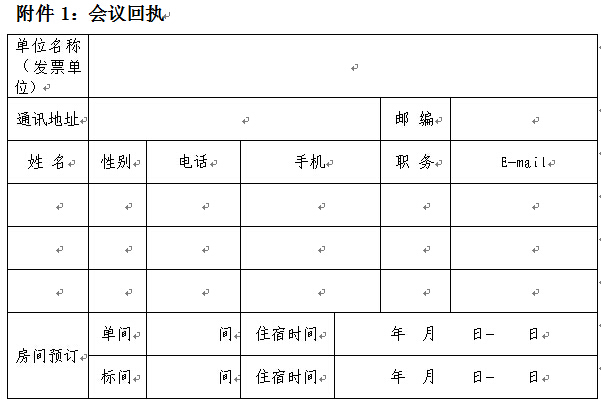 请将参会回执发至278799385@qq.com